            ПОСТАНОВЛЕНИЕ	             КАРАР           27 февраля 2019г.                    с. Большое Елово   	                 № 3Oб утверждении Перечня адресов земельных участков,расположенных на улице Молодежная села Большое ЕловоВ соответствии с Федеральным законом Российской Федерации от 28 декабря 2013 года № 443-ФЗ «О федеральной информационной адресной системе и о внесении изменений в Федеральный закон «Об общих принципах организации местного самоуправления в Российской Федерации», Постановлением Правительства Российской Федерации от 19 ноября 2014 года № 1221 «Об утверждении Правил присвоения, изменения и аннулирования адресов», разделом IV Постановления Правительства Российской Федерации от 22 мая 2015 года № 492 «О составе сведений об адресах, размещаемых в государственном адресном реестре, порядке межведомственного информационного взаимодействия при ведении государственного адресного реестра, о внесении изменений и признании утратившими силу некоторых актов Правительства Российской Федерации, Приказом Министерства Финансов Российской Федерации от 05 ноября 2015 года № 171 н «Об утверждении Перечня элементов планировочной структуры, элементов улично-дорожной сети, элементов объектов адресации, типов зданий (сооружений), помещений, используемых в качестве реквизитов адреса, и Правил сокращенного наименования адресообразуюших элементов», в целях актуализации Государственного адресного реестра Исполнительный комитет Большееловского сельского поселения Елабужского муниципального района Республики ТатарстанПОСТАНОВЛЯЕТ:1. Утвердить Перечень адресов земельных участков по результатам инвентаризации объектов адресации, расположенных на улице Молодежная села Большое Елово Большееловского сельского поселения Елабужского муниципального района Республики Татарстан согласно приложению.2. Добавить адреса земельных участков в Федеральную информационную адресную систему согласно приложению.3. Постановление вступает в силу с момента его подписания.Руководитель исполнительного комитета                                                                    А.И. МашановПриложение № 1к Постановлению Исполнительного комитетаБольшееловского сельского поселения Елабужского муниципального районаРеспублики Татарстан от 27.02.2019 г. № 3Перечень адресов земельных участков, расположенныхна улице Молодежная села Большое ЕловоМКУ «ИСПОЛНИТЕЛЬНЫЙ КОМИТЕТ БОЛЬШЕЕЛОВСКОГО СЕЛЬСКОГО ПОСЕЛЕНИЯ» ЕЛАБУЖСКОГО МУНИЦИПАЛЬНОГО РАЙОНА РЕСПУБЛИКИ ТАТАРСТАНУл. Центральная, д. 2,с. Большое Елово, 423616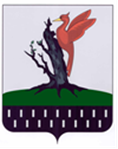 ТАТАРСТАН  РЕСПУБЛИКАСЫ АЛАБУГА  МУНИЦИПАЛЬ РАЙОНЫ МКО « ОЛЫ ЕЛОВО АВЫЛ  ҖИРЛЕГЕ БАШКАРМА   КОМИТЕТЫ»                 Центральная ур.,2 нче йорт,       Олы Елово авылы,  423616Тел.: (85557) 7-32-42, факс (85557) 7-32-42, Belov.Elb@tatar.ru,  www.городелабуга.рфТел.: (85557) 7-32-42, факс (85557) 7-32-42, Belov.Elb@tatar.ru,  www.городелабуга.рфТел.: (85557) 7-32-42, факс (85557) 7-32-42, Belov.Elb@tatar.ru,  www.городелабуга.рф№ п/пАдрес объекта адресацииКадастровый номер1Российская Федерация, Республика Татарстан, Елабужский муниципальный район, Большееловское сельское поселение, село Большое Елово, улица Молодежная, земельный участок 116:18:020301:642Российская Федерация, Республика Татарстан, Елабужский муниципальный район, Большееловское сельское поселение, село Большое Елово, улица Молодежная, земельный участок 316:18:020301:653Российская Федерация, Республика Татарстан, Елабужский муниципальный район, Большееловское сельское поселение, село Большое Елово, улица Молодежная, земельный участок 416:18:020301:1434Российская Федерация, Республика Татарстан, Елабужский муниципальный район, Большееловское сельское поселение, село Большое Елово, улица Молодежная, земельный участок 516:18:020301:665Российская Федерация, Республика Татарстан, Елабужский муниципальный район, Большееловское сельское поселение, село Большое Елово, улица Молодежная, земельный участок 616:18:020301:1046Российская Федерация, Республика Татарстан, Елабужский муниципальный район, Большееловское сельское поселение, село Большое Елово, улица Молодежная, земельный участок 716:18:020301:697Российская Федерация, Республика Татарстан, Елабужский муниципальный район, Большееловское сельское поселение, село Большое Елово, улица Молодежная, земельный участок 8/116:18:020301:1058Российская Федерация, Республика Татарстан, Елабужский муниципальный район, Большееловское сельское поселение, село Большое Елово, улица Молодежная, земельный участок 8/216:18:020301:1069Российская Федерация, Республика Татарстан, Елабужский муниципальный район, Большееловское сельское поселение, село Большое Елово, улица Молодежная, земельный участок 1016:18:020301:10710Российская Федерация, Республика Татарстан, Елабужский муниципальный район, Большееловское сельское поселение, село Большое Елово, улица Молодежная, земельный участок 11/416:18:020301:7611Российская Федерация, Республика Татарстан, Елабужский муниципальный район, Большееловское сельское поселение, село Большое Елово, улица Молодежная, земельный участок 1216:18:020301:10812Российская Федерация, Республика Татарстан, Елабужский муниципальный район, Большееловское сельское поселение, село Большое Елово, улица Молодежная, земельный участок 1516:18:020301:7813Российская Федерация, Республика Татарстан, Елабужский муниципальный район, Большееловское сельское поселение, село Большое Елово, улица Молодежная, земельный участок 1616:18:020301:11314Российская Федерация, Республика Татарстан, Елабужский муниципальный район, Большееловское сельское поселение, село Большое Елово, улица Молодежная, земельный участок 1716:18:020301:7915Российская Федерация, Республика Татарстан, Елабужский муниципальный район, Большееловское сельское поселение, село Большое Елово, улица Молодежная, земельный участок 1816:18:020301:11416Российская Федерация, Республика Татарстан, Елабужский муниципальный район, Большееловское сельское поселение, село Большое Елово, улица Молодежная, земельный участок 18А16:18:020301:11517Российская Федерация, Республика Татарстан, Елабужский муниципальный район, Большееловское сельское поселение, село Большое Елово, улица Молодежная, земельный участок 2016:18:020301:11618Российская Федерация, Республика Татарстан, Елабужский муниципальный район, Большееловское сельское поселение, село Большое Елово, улица Молодежная, земельный участок 2116:18:020301:8119Российская Федерация, Республика Татарстан, Елабужский муниципальный район, Большееловское сельское поселение, село Большое Елово, улица Молодежная, земельный участок 2216:18:020301:11720Российская Федерация, Республика Татарстан, Елабужский муниципальный район, Большееловское сельское поселение, село Большое Елово, улица Молодежная, земельный участок 2316:18:020301:8221Российская Федерация, Республика Татарстан, Елабужский муниципальный район, Большееловское сельское поселение, село Большое Елово, улица Молодежная, земельный участок 2416:18:020301:11822Российская Федерация, Республика Татарстан, Елабужский муниципальный район, Большееловское сельское поселение, село Большое Елово, улица Молодежная, земельный участок 24А16:18:020301:11923Российская Федерация, Республика Татарстан, Елабужский муниципальный район, Большееловское сельское поселение, село Большое Елово, улица Молодежная, земельный участок 2516:18:020301:8324Российская Федерация, Республика Татарстан, Елабужский муниципальный район, Большееловское сельское поселение, село Большое Елово, улица Молодежная, земельный участок 2616:18:020301:12125Российская Федерация, Республика Татарстан, Елабужский муниципальный район, Большееловское сельское поселение, село Большое Елово, улица Молодежная, земельный участок 2716:18:020301:8426Российская Федерация, Республика Татарстан, Елабужский муниципальный район, Большееловское сельское поселение, село Большое Елово, улица Молодежная, земельный участок 2816:18:020301:12227Российская Федерация, Республика Татарстан, Елабужский муниципальный район, Большееловское сельское поселение, село Большое Елово, улица Молодежная, земельный участок 2916:18:020301:8528Российская Федерация, Республика Татарстан, Елабужский муниципальный район, Большееловское сельское поселение, село Большое Елово, улица Молодежная, земельный участок 3116:18:020301:8629Российская Федерация, Республика Татарстан, Елабужский муниципальный район, Большееловское сельское поселение, село Большое Елово, улица Молодежная, земельный участок 32/216:18:020301:12530Российская Федерация, Республика Татарстан, Елабужский муниципальный район, Большееловское сельское поселение, село Большое Елово, улица Молодежная, земельный участок 32/316:18:020301:12631Российская Федерация, Республика Татарстан, Елабужский муниципальный район, Большееловское сельское поселение, село Большое Елово, улица Молодежная, земельный участок 3316:18:020301:8732Российская Федерация, Республика Татарстан, Елабужский муниципальный район, Большееловское сельское поселение, село Большое Елово, улица Молодежная, земельный участок 3416:18:020301:12733Российская Федерация, Республика Татарстан, Елабужский муниципальный район, Большееловское сельское поселение, село Большое Елово, улица Молодежная, земельный участок 35/216:18:020301:8934Российская Федерация, Республика Татарстан, Елабужский муниципальный район, Большееловское сельское поселение, село Большое Елово, улица Молодежная, земельный участок 36/116:18:020301:12835Российская Федерация, Республика Татарстан, Елабужский муниципальный район, Большееловское сельское поселение, село Большое Елово, улица Молодежная, земельный участок 36/216:18:020301:12936Российская Федерация, Республика Татарстан, Елабужский муниципальный район, Большееловское сельское поселение, село Большое Елово, улица Молодежная, земельный участок 3716:18:020301:9037Российская Федерация, Республика Татарстан, Елабужский муниципальный район, Большееловское сельское поселение, село Большое Елово, улица Молодежная, земельный участок 38/116:18:020301:13038Российская Федерация, Республика Татарстан, Елабужский муниципальный район, Большееловское сельское поселение, село Большое Елово, улица Молодежная, земельный участок 3916:18:020301:9139Российская Федерация, Республика Татарстан, Елабужский муниципальный район, Большееловское сельское поселение, село Большое Елово, улица Молодежная, земельный участок 4016:18:020301:13240Российская Федерация, Республика Татарстан, Елабужский муниципальный район, Большееловское сельское поселение, село Большое Елово, улица Молодежная, земельный участок 4116:18:020301:9241Российская Федерация, Республика Татарстан, Елабужский муниципальный район, Большееловское сельское поселение, село Большое Елово, улица Молодежная, земельный участок 4216:18:020301:13342Российская Федерация, Республика Татарстан, Елабужский муниципальный район, Большееловское сельское поселение, село Большое Елово, улица Молодежная, земельный участок 4316:18:020301:9343Российская Федерация, Республика Татарстан, Елабужский муниципальный район, Большееловское сельское поселение, село Большое Елово, улица Молодежная, земельный участок 4416:18:020301:13444Российская Федерация, Республика Татарстан, Елабужский муниципальный район, Большееловское сельское поселение, село Большое Елово, улица Молодежная, земельный участок 4516:18:020301:9445Российская Федерация, Республика Татарстан, Елабужский муниципальный район, Большееловское сельское поселение, село Большое Елово, улица Молодежная, земельный участок 4616:18:020301:13546Российская Федерация, Республика Татарстан, Елабужский муниципальный район, Большееловское сельское поселение, село Большое Елово, улица Молодежная, земельный участок 48/116:18:020301:13647Российская Федерация, Республика Татарстан, Елабужский муниципальный район, Большееловское сельское поселение, село Большое Елово, улица Молодежная, земельный участок 48/216:18:020301:13748Российская Федерация, Республика Татарстан, Елабужский муниципальный район, Большееловское сельское поселение, село Большое Елово, улица Молодежная, земельный участок 48/316:18:020301:14749Российская Федерация, Республика Татарстан, Елабужский муниципальный район, Большееловское сельское поселение, село Большое Елово, улица Молодежная, земельный участок 4916:18:020301:9550Российская Федерация, Республика Татарстан, Елабужский муниципальный район, Большееловское сельское поселение, село Большое Елово, улица Молодежная, земельный участок 50/116:18:020301:13851Российская Федерация, Республика Татарстан, Елабужский муниципальный район, Большееловское сельское поселение, село Большое Елово, улица Молодежная, земельный участок 50/216:18:020301:13952Российская Федерация, Республика Татарстан, Елабужский муниципальный район, Большееловское сельское поселение, село Большое Елово, улица Молодежная, земельный участок 5116:18:020301:9653Российская Федерация, Республика Татарстан, Елабужский муниципальный район, Большееловское сельское поселение, село Большое Елово, улица Молодежная, земельный участок 5216:18:020301:14054Российская Федерация, Республика Татарстан, Елабужский муниципальный район, Большееловское сельское поселение, село Большое Елово, улица Молодежная, земельный участок 5516:18:020301:9755Российская Федерация, Республика Татарстан, Елабужский муниципальный район, Большееловское сельское поселение, село Большое Елово, улица Молодежная, земельный участок 5716:18:020301:9856Российская Федерация, Республика Татарстан, Елабужский муниципальный район, Большееловское сельское поселение, село Большое Елово, улица Молодежная, земельный участок 5916:18:020301:9957Российская Федерация, Республика Татарстан, Елабужский муниципальный район, Большееловское сельское поселение, село Большое Елово, улица Молодежная, земельный участок 61/116:18:020301:10058Российская Федерация, Республика Татарстан, Елабужский муниципальный район, Большееловское сельское поселение, село Большое Елово, улица Молодежная, земельный участок 61/216:18:020301:10159Российская Федерация, Республика Татарстан, Елабужский муниципальный район, Большееловское сельское поселение, село Большое Елово, улица Молодежная, земельный участок 63/116:18:020301:10260Российская Федерация, Республика Татарстан, Елабужский муниципальный район, Большееловское сельское поселение, село Большое Елово, улица Молодежная, земельный участок 63/216:18:020301:103